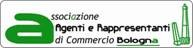 Tetto di deducibilità fiscale dell’auto anacronisticoL’appello di Agenti FNAARC al capo del GovernoLa Federazione Agenti FNAARC: non possiamo più aspettare, l’importo è del tutto inadeguato rispetto agli attuali prezzi del mercato automobilistico e anche per favorire la transizione ecologica   Agenti FNAARC, la Federazione degli agenti e rappresentanti di commercio aderente a Confcommercio, ha inviato una lettera al Presidente del Consiglio Giorgia Meloni per richiamare l’attenzione su un tema ormai annoso per i 210.000 agenti e rappresentanti di commercio: quello del tetto di deducibilità dell’auto. L’Associazione Agenti di Bologna ha aderito all’iniziativa a firma del Presidente Roberto Govoni.Limite che, dal 1986, non è più stato aggiornato, ma solo convertito in 25.822 euro, cifra anacronistica rispetto agli attuali valori di mercato delle automobili nuove. I prezzi delle auto, infatti, sono raddoppiati negli ultimi 20 anni, con un aumento del 44% solo nell’ultimo decennio. Il massimale di deducibilità non permette, inoltre, alla categoria degli agenti e rappresentanti di commercio di contribuire alla transizione ecologica poiché il prezzo medio di acquisto di un’auto nuova elettrica è di molto superiore a tale cifra. Quello della fiscalità dell’auto rappresenta un tema di primaria importanza per gli agenti e rappresentanti di commercio che percorrono in media 60.000 km all’anno con picchi di 90/100 km. Agenti FNAARC, che da molto tempo richiama l’attenzione su questo tema, vuole mettere finalmente un punto alla questione ed ottenere #piùdeducibilità - come recita l’hashtag di riferimento dell’iniziativa – chiedendo al Governo l’aggiornamento dei limiti di deducibilità in occasione della stesura della Legge di Bilancio 2024.“Chiediamo la possibilità di acquistare macchine sicure e confortevoli, ecologiche, capaci di sostenere le nostre percorrenze. Con gli aumenti dei costi per la mobilità, l’inflazione e la transizione ecologica, non possiamo più aspettare: chiediamo un fisco giusto ed equo anche per la nostra categoria. L’automobile è il bene strumentale primario per svolgere la nostra attività: al pari di un ufficio. Il tetto della deducibilità fermo dai tempi della lira è del tutto inadeguato rispetto ai prezzi del mercato automobilistico ed anche in funzione ambientale”.